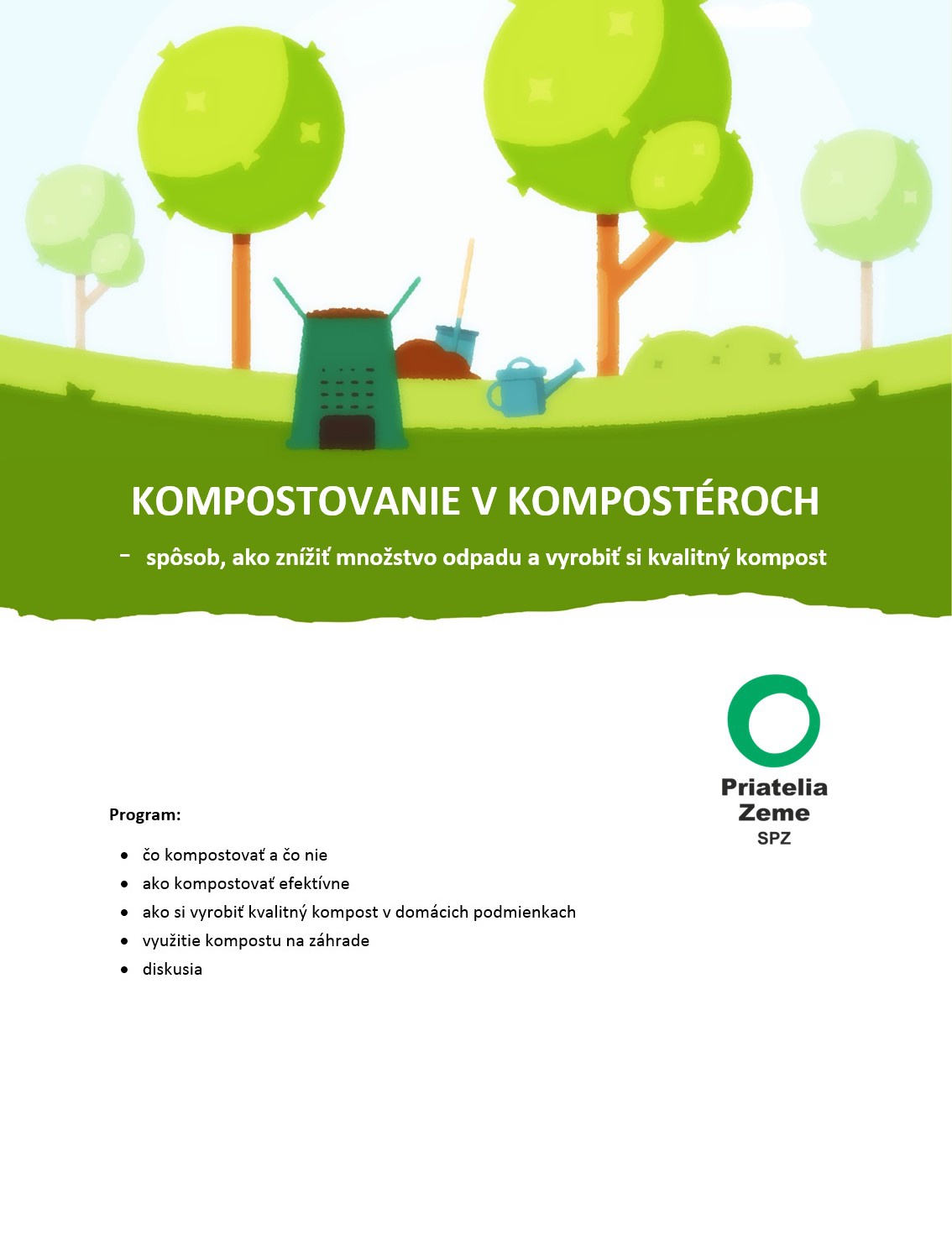 Obec Nemcovce vás srdečne pozýva na prednáškuDátum: 19. august 2019 (pondelok) o 18:30 hod.Miesto: Kultúrny dom  Nemcovce č. 93Lektor: Paulína Urdová, Priatelia Zeme – SPZ Kompostér zdarma do svojej záhradky získa len ten, kto sa zúčastní prednášky!                                   Stačí, ak sa za domácnosť zúčastní aspoň 1 osoba.Tešíme sa na Vás!